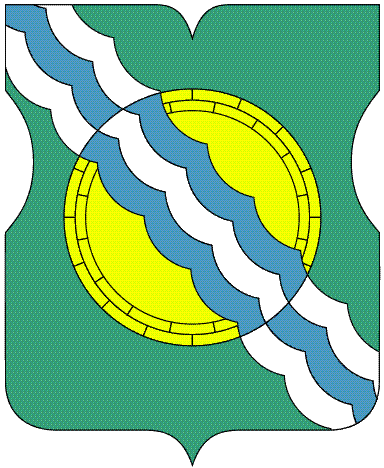 АППАРАТ СОВЕТА ДЕПУТАТОВМУНИЦИПАЛЬНОГО ОКРУГА НЕКРАСОВКАПОСТАНОВЛЕНИЕ 28 января 2016 года                1                                                                                                                          __________________№________О предоставлении муниципальных услуг В целях реализации Федерального закона от 27 июля 2010 года № 210-ФЗ «Об организации предоставления государственных и муниципальных услуг», на основании постановлений Правительства Российской Федерации 
от 16 мая 2011 года № 373 «О разработке и утверждении административных регламентов исполнения государственных функций и 
административных регламентов предоставления государственных услуг», 
от 16 августа 2012 года № 840 «О порядке подачи и рассмотрения жалоб на решения и действия (бездействие) федеральных органов исполнительной власти и их должностных лиц, федеральных государственных служащих, должностных лиц государственных внебюджетных фондов Российской Федерации, а также Государственной корпорации по атомной энергии «Росатом» и ее должностных лиц» и постановления Правительства Москвы от 15 ноября 2011 года № 546-ПП «О предоставлении государственных и муниципальных услуг в городе Москве»:1. Утвердить:1) Порядок формирования и ведения Реестра муниципальных услуг (приложение 1);2) Порядок разработки и утверждения административных регламентов предоставления муниципальных услуг (приложение 2);3) Требования к предоставлению муниципальных услуг (приложение 3);4) Положение об особенностях подачи и рассмотрения жалоб на решения и (или) действия (бездействие) аппарата Совета депутатов муниципального округа Некрасовка, его  должностных лиц и муниципальных служащих (приложение 4).2. Настоящее постановление вступает в силу со дня его официального опубликования в бюллетене «Московский муниципальный вестник».3. Признать утратившим силу постановление аппарата Совета депутатов муниципального округа Некрасовка от 19 октября 2012 года № 232 «О предоставлении муниципальных услуг».4. Контроль за исполнением настоящего постановления возложить на главу муниципального округа Некрасовка  И.В.Ухаботину.Глава муниципального округа Некрасовка                          	И.В.УхаботинаПриложение 1к постановлению аппарата Совета депутатов муниципального округа Некрасовка от 28 января 2016 года № 1Порядок формирования и ведения Реестра муниципальных услуг 1. Настоящий Порядок в целях обеспечения доступности, полноты, достоверности и актуальности сведений о муниципальных услугах (далее – сведения об услугах) устанавливает требования к формированию и ведению Реестра муниципальных услуг (далее – Реестр).2. Реестр содержит сведения о муниципальных услугах, предоставляемых аппаратом Совета депутатов муниципального округа Некрасовка (далее – аппарат Совета депутатов).3. Реестр ведется в электронном виде в информационно–телекоммуникационной сети «Интернет» на официальном сайте аппарата Совета депутатов (далее – официальный сайт). Сведения об услугах, размещенных на официальном сайте, являются общедоступными и предоставляются бесплатно.4. Формирование и ведение Реестра осуществляется посредством:а) размещения сведений об услугах на официальном сайте (далее – размещение сведений).б) направления сведений об услугах для размещения на Портале государственных и муниципальных услуг (функций) города Москвы (далее – направление сведений для размещения на Портале).5. Состав сведений об услугах, подлежащих размещению, заполняется согласно приложению к настоящему Порядку.6. Размещение сведений обеспечивает муниципальный служащий аппарата Совета депутатов, к должностным обязанностям которого отнесено ведение Реестра (далее – муниципальный служащий по ведению реестра) в течение 5 дней со дня предоставления таких сведений.7. Муниципальный служащий по ведению реестра:а) осуществляет фиксирование и хранение информации об истории изменений сведений об услуге, обеспечивает создание и хранение архивных копий Реестра;б) обеспечивает фиксирование и хранение сведений о лицах, предоставивших сведения об услуге.8. Предоставление сведений об услугах для размещения на официальном сайте осуществляет муниципальный служащий аппарата Совета депутатов, к должностным обязанностям которого отнесена организация предоставления муниципальной услуги ведение Реестра в течение 5 дней со дня установления и (или) изменения сведений, определенных в приложении к настоящему Порядку.9. Сведения об услугах направляются для размещения на Портале в соответствии с Соглашением об информационном взаимодействии между Департаментом территориальных органов исполнительной власти города Москвы и аппаратом Совета депутатов от 7 февраля 2012 года № 52-11-5/12-98.Приложение к Порядку формирования и ведения Реестра муниципальных услугПереченьсведений о муниципальной услуге для размещения в Реестре муниципальных услуг1. Наименование муниципальной услуги.2. Наименования и реквизиты законодательных и иных нормативных правовых актов, предусматривающих предоставление муниципальной услуги.3. Наименования органов, участвующих в предоставлении муниципальной услуги.4. Наименование, номер, дата, сведения об опубликовании нормативного правового акта, утвердившего административный регламент предоставления муниципальной услуги.5. Сведения о месте подачи запроса (заявления) на предоставление муниципальной услуги.6. Наименование результата предоставления муниципальной услуги.7. Наименование документа, подтверждающего конечный результат предоставления муниципальной услуги.8. Сведения о категориях заявителей, которым предоставляется муниципальная услуга.9. Сведения о месте информирования о правилах предоставления муниципальной услуги.10. Сведения о максимально допустимых сроках предоставления муниципальной услуги.11. Сведения об основаниях для приостановления предоставления муниципальной услуги либо отказа в предоставлении муниципальной услуги.12. Наименования документов, подлежащих представлению заявителем для получения муниципальной услуги.13. Сведения о возможности (невозможности) предоставления муниципальной услуги в многофункциональных центрах.14. Сведения о возмездности (безвозмездности) предоставления муниципальной услуги и размерах платы, взимаемой с заявителя, если услуга предоставляется на возмездной основе.15. Сведения об административных процедурах, подлежащих выполнению органом местного самоуправления при предоставлении муниципальной услуги, в том числе сведения о промежуточных и окончательных сроках таких административных процедур.16. Сведения об адресах электронной почты, телефонах органа местного самоуправления.17. Сведения о порядке контроля за исполнением административного регламента.18. Сведения о способах и формах обжалования решений и действий (бездействия) должностных лиц и муниципальных служащих при предоставлении услуги и сведения о должностных лицах, уполномоченных на рассмотрение жалоб, их контактные данные.19. Текст административного регламента, формы запросов (заявлений), которые необходимы заявителю для получения муниципальной услуги.20. Сведения о дате вступления в силу административного регламента.21. Сведения о внесении изменений в нормативный правовой акт, утвердивший административный регламент предоставления муниципальной услуги, с указанием номера, даты, сведения об опубликовании нормативного правового акта, которым внесены такие изменения.22. Сведения о дате прекращения действия административного регламента предоставления муниципальной услуги (признания его утратившим силу).Приложение 2к постановлению аппарата Совета депутатов муниципального округа Некрасовка от 28 января 2016 года № 1Порядокразработки и утверждения административных регламентов предоставления муниципальных услуг 1. Настоящий Порядок устанавливает правила разработки и утверждения административных регламентов предоставления муниципальных услуг (далее – регламенты).2. Регламент является нормативным правовым актом аппарата Совета депутатов муниципального округа Некрасовка (далее – аппарат Совета депутатов), определяющим порядок, стандарт предоставления муниципальной услуги, в том числе состав, сроки и последовательность административных процедур (действий), осуществляемых аппаратом Совета депутатов по запросу физического или юридического лица либо их уполномоченных представителей в рамках полномочий, установленных нормативными правовыми актами Российской Федерации, правовыми актами города Москвы и муниципальными правовыми актами, и в соответствии с требованиями Федерального закона от 27 июля 2010 года № 210-ФЗ «Об организации предоставления государственных и муниципальных услуг», а также порядок взаимодействия между структурными подразделениями, должностными лицами и муниципальными служащими аппарата Совета депутатов при предоставлении муниципальной услуги.3. Регламент разрабатывается муниципальным служащим аппарата Совета, к должностным обязанностям которого относится организация предоставления соответствующей муниципальной услуги (далее – исполнитель).4. При разработке проекта регламента исполнитель:а) определяет перечень нормативных правовых актов Российской Федерации, правовых актов города Москвы и муниципальных правовых актов, являющихся правовыми основаниями для предоставления муниципальной услуги;б) осуществляет анализ нормативных правовых актов Российской Федерации, правовых актов города Москвы, муниципальных правовых актов, регулирующих предоставление муниципальной услуги.в) осуществляет анализ действующего порядка предоставления муниципальной услуги и оценку эффективности ее предоставления с целью совершенствования (оптимизации) административных процедур (действий);г) определяет последовательность административных процедур (действий) с учетом предложений по оптимизации предоставления муниципальной услуги, возможности предоставления ее в электронной форме;д) осуществляет анализ востребованности муниципальной услуги в электронной форме, возможности ее предоставления только в электронной форме без личного присутствия заявителя в администрации;е) разрабатывает проект стандарта предоставления муниципальной услуги;ж) выполняет другие действия для разработки проекта регламента.5. Проект регламента подлежит независимой экспертизе и экспертизе, проводимой аппаратом Совета депутатов (далее – внутренняя экспертиза), а также антикоррупционной экспертизе.Антикоррупционная экспертиза проекта регламента проводится в порядке, установленном для проведения антикоррупционной экспертизы нормативных правовых актов и проектов нормативных правовых актов аппарата Совета депутатов, одновременно с внутренней экспертизой.6. Исполнитель обеспечивает размещение проекта регламента на официальном сайте аппарата Совета депутатов в информационно-телекоммуникационной сети «Интернет» (далее – официальный сайт) с указанием сроков приема заключений независимой экспертизы (срок приема заключений не может быть менее одного месяца со дня размещения регламента), а также контактной информации (телефон, факс, адрес электронной почты, почтовый адрес) для направления таких заключений.7. При поступлении заключений независимой экспертизы исполнитель в течение пяти дней со дня окончания срока приема этих заключений, рассматривает их и принимает решение по результатам каждой такой экспертизы: о доработке проекта регламента или о нецелесообразности учета экспертизы.8. Принятые исполнителем решения по результатам рассмотрения заключений независимой экспертизы оформляются справкой об итогах независимой экспертизы, в которой указываются:а) наименование проекта регламента;б) дата размещения проекта регламента на официальном сайте;в) дата окончания приема заключений независимой экспертизы;г) количество поступивших заключений независимой экспертизы;д) содержание положений проекта регламента с учетом заключений независимой экспертизы (с изложением редакции таких положений до их изменения);е) мотивированное обоснование решения о нецелесообразности учета заключений независимой экспертизы. 9. Исполнитель в срок не более пяти дней после дня окончания срока приема заключений независимой экспертизы направляет муниципальному служащему аппарата Совета депутатов, к должностным обязанностям которого относится правовое обеспечение деятельности аппарата Совета депутатов, для проведения внутренней экспертизы:а) проект постановления аппарата Совета депутатов об утверждении регламента;б) проект регламента;в) копии заключений независимой экспертизы (при их наличии);г) копию справки об итогах независимой экспертизы.10. При проведении внутренней экспертизы проекта регламента проводится оценка:а) соответствия проекта регламента требованиям, предъявляемым к нему Федеральным законом «Об организации предоставления государственных и муниципальных услуг» и принятыми в соответствии с ним нормативными правовыми актами;б) учета результатов независимой экспертизы в проекте регламента.11. Срок проведения внутренней экспертизы и подготовки заключения по ее результатам не может быть более десяти рабочих дней со дня представления документов (пункт 9). Заключение внутренней экспертизы направляется исполнителю в день его подготовки.12. Исполнитель в течение трех дней со дня получения заключения внутренней экспертизы обеспечивает учет замечаний и предложений, содержащихся в заключении. В случае несогласия исполнителя с заключением внутренней экспертизы, решение остается за  главой муниципального округа Некрасовка.13. Исполнитель в срок, не превышающий пять дней со дня рассмотрения заключения внутренней экспертизы, вносит главе муниципального округа Некрасовка проект регламента, к которому прилагаются:а) проект постановления аппарата Совета депутатов об утверждении регламента б) справки об итогах независимой экспертизы, в том числе независимой антикоррупционной экспертизы;в) заключения внутренней экспертизы, в случае несогласия с заключением внутренней экспертизы, письменные возражения;г) проекты муниципальных правовых актов, в случае если в процессе разработки проекта регламента выявляется возможность оптимизации (повышения качества) предоставления муниципальной услуги при условии изменений соответствующих муниципальных правовых актов.14. Регламент утверждается постановлением аппарата Совета депутатов и вступает в силу со дня его официального опубликования, если в постановлении не оговорено иное.Одновременно с опубликованием регламент подлежит размещению на официальном сайте, информационных стендах в помещениях аппарата Совета депутатов.15. Внесение изменений в регламент осуществляется на основании изменений, внесенных в Федеральный закон «Об организации предоставления государственных и муниципальных услуг» и иные нормативные правовые акты Российской Федерации, правовые акты города Москвы и муниципальные правовые акты, а также в целях совершенствования административных процедур (действий) по предоставлению муниципальной услуги.Приложение 3к постановлению аппарата Совета депутатов муниципального округа Некрасовка от 28 января 2016 года № 1Требованияк предоставлению муниципальных услуг Общие положения1. Настоящими Требованиями регулируются вопросы правоотношений между аппаратом Совета депутатов муниципального округа Некрасовка (далее – аппарат Совета депутатов) и заявителями при предоставлении муниципальных услуг.2. Постановлениями аппарата Совета депутатов об утверждении административных регламентов предоставления муниципальных услуг (далее – регламенты) могут быть установлены дополнительные требования к предоставлению соответствующих муниципальных услуг.Требования к информированию заявителейпри предоставлении муниципальных услуг3. Заявитель имеет право на получение всей информации, связанной с предоставлением ему муниципальной услуги.4. Основными требованиями к информированию заявителей при предоставлении муниципальных услуг являются:1) достоверность информации;2) полнота информации;3) наглядность форм предоставляемой информации;4) доступность информации;5) оперативность предоставления информации;6) актуальность информации;7) предоставление информации на безвозмездной основе.5. При предоставлении муниципальной услуги заявителю предоставляется информация о:1) месте нахождения и графике работы аппарата Совета депутатов, включая место и график приема запросов (заявлений) на предоставление муниципальных услуг и иных документов (информации), необходимых для предоставления муниципальной услуги (далее – документы);2) наименовании должности, фамилии, имени, отчестве (при наличии) муниципальных служащих аппарата Совета депутатов, организующих предоставление муниципальной услуги (далее – муниципальные служащие) и их контактных телефонах;3) почтовом адресе, адресах электронной почты, официального сайта в информационно-телекоммуникационной сети «Интернет» аппарата Совета депутатов (далее – официальный сайт);4) перечне предоставляемых муниципальных услуг, сроках предоставления муниципальных услуг, условиях взимания платы за предоставление муниципальных услуг, размере такой платы, если муниципальная услуга предоставляется за счет средств заявителя;5) перечне документов (образцах их заполнения) и информации, необходимых для получения муниципальной услуги и формах ее представления (отдельно для каждой муниципальной услуги);6) порядке обжалования решений и действий (бездействия) аппарата Совета депутатов, его должностных лиц и муниципальных служащих.6. Информация о муниципальной услуге предоставляется посредством:1) телефонной связи;2) официального сайта;3) размещения на информационных стендах или иных источниках информирования в помещениях аппарата Совета депутатов;4) публикаций в средствах массовой информации;5) Портала государственных и муниципальных услуг (функций) города Москвы; 6) иных справочно-информационных материалов (листовок, брошюр, буклетов и др.).7. При личной подаче заявителем в аппарат Совета депутатов документов, заявитель информируется о сроках и порядке рассмотрения документов, а также о порядке получения документа, подтверждающего предоставление муниципальной услуги.8. С момента представления документов заявитель имеет право в часы приема обратиться для получения информации об этапе рассмотрения документов.9. Заявителям могут быть предоставлены следующие консультации (лично в устной форме, в письменной форме или по телефону) о предоставлении муниципальных услуг:1) о правовых актах, регламентирующих предоставление муниципальной услуги;2) о документах (информации), предоставление которых необходимо для получения муниципальных услуг, а также о документах (информации) для предоставления муниципальной услуги, решение о представлении которых заявитель принимает самостоятельно;3) об адресе, графике работы аппарата Совета депутатов;4) о графике приема документов и выдачи документов, подтверждающих предоставление муниципальной услуги;5) о порядке обжалования решений и действий (бездействия) аппарата Совета депутатов, его должностных лиц и муниципальных служащих.10. Консультации и предоставление заявителям в ходе консультаций форм (бланков) документов являются безвозмездными.11. В случае если для консультации требуется продолжительное время (более 30 минут), заявителю может быть предложено обратиться за необходимой информацией в письменном виде либо назначено другое удобное для заявителя время для устного консультирования.12. В местах приема документов информация для заявителя о предоставлении муниципальных услуг размещается на информационных стендах или иных источниках информирования. Требования к документам и информации, необходимымдля предоставления муниципальной услуги13. Перечень документов (информации), необходимых для предоставления муниципальной услуги, устанавливается регламентом и является исчерпывающим.14. Форма запроса (заявления) утверждается регламентом. При разработке формы запроса (заявления) предусматривается наличие в указанной форме всех реквизитов, требуемых для предоставления муниципальной услуги, которые заявитель должен заполнить (указать), а также согласие заявителя на обработку его персональных данных. 15. В случае если для предоставления муниципальной услуги необходима обработка персональных данных лица, не являющегося заявителем (за исключением лиц, признанных в установленном порядке безвестно отсутствующими, и разыскиваемых лиц, место нахождения которых не установлено уполномоченным федеральным органом исполнительной власти), и если в соответствии с федеральным законом обработка таких персональных данных может осуществляться с согласия указанного лица, при обращении за получением муниципальной услуги заявитель дополнительно предоставляет документы, подтверждающие получение согласия указанного лица или его законного представителя (лица, имеющего право представлять интересы физического лица в соответствии с законодательством) на обработку персональных данных указанного лиц.16. Представляемые заявителем документы (информация) на бумажном носителе должны соответствовать следующим требованиям:1) не иметь подчисток и исправлений текста;2) не иметь повреждений, наличие которых не позволяет однозначно истолковать их содержание.17. Копии документов, не заверенные нотариусом, представляются заявителем вместе с оригиналами документов, если иное не установлено соответствующим регламентом.18. Документы, выданные компетентными органами иностранных государств и представленные заявителем для получения муниципальной услуги, должны быть легализованы, если иное не предусмотрено международными договорами Российской Федерации, и переведены на русский язык. В случаях, предусмотренных федеральными законами, верность перевода должна быть нотариально удостоверена.19. В случае если документы подаются через представителя заявителя, должен быть представлен документ, подтверждающий полномочия на осуществление действий от имени заявителя: 1) оформленная в соответствии с законодательством Российской Федерации доверенность (для физических лиц);2) оформленная в соответствии с законодательством Российской Федерации доверенность, заверенная печатью (при наличии) заявителя и подписанная руководителем заявителя или уполномоченным этим руководителем лицом (для юридических лиц);3) копия решения о назначении или об избрании либо приказа о назначении физического лица на должность, в соответствии с которым такое физическое лицо обладает правом действовать от имени заявителя без доверенности.Статус и полномочия законных представителей заявителя – физического лица подтверждаются документами, предусмотренными федеральными законами.20. Заявитель при обращении за получением муниципальной услуги представляет документ, удостоверяющий его личность в соответствии с законодательством Российской Федерации.Удостоверение личности гражданина, не достигшего возраста 14 лет, может быть произведено его законными представителями (лицами, имеющими право представлять его интересы в соответствии с законодательством).Требования к приему (получению) и регистрации документов21. Для получения муниципальной услуги заявитель может:1) вручить документы лично муниципальному служащему, ответственному за прием (получение) и регистрацию документов;2) направить документы по почте, в случае, если это предусмотрено соответствующим регламентом.22. Основанием для начала предоставления муниципальной услуги, если иное не предусмотрено правовыми актами Российской Федерации, правовыми актами города Москвы, муниципальными нормативными правовыми актами, в том числе регламентом, является поступление от заявителя документов в аппарат Совета депутатов.23. В случае если иное не предусмотрено нормативными правовыми актами Российской Федерации, нормативными правовыми актами города Москвы, муниципальными нормативными правовыми актами срок предоставления муниципальной услуги начинает исчисляться на следующий рабочий день после дня регистрации документов. В случае предоставления муниципальной услуги в день обращения срок предоставления муниципальной услуги начинает исчисляться с момента регистрации документов.24. Муниципальный служащий, ответственный за прием (получение) и регистрацию документов, при получении документов:1) устанавливает предмет документов, и при личном обращении заявителя, – личность заявителя;2) проверяет представленные документы на соответствие требованиям,  установленным нормативными правовыми актами Российской Федерации, нормативными правовыми актами города Москвы, муниципальными нормативными правовыми актами к оформлению таких документов, настоящим Требованиям и требованиям регламента.25. При наличии необходимых документов для предоставления муниципальной услуги и соответствии их требованиям, установленным нормативными правовыми актами Российской Федерации, нормативными правовыми актами города Москвы, муниципальными нормативными правовыми актами к оформлению таких документов, настоящим Требованиям и требованиям регламента, муниципальный служащий, ответственный за прием (получение) и регистрацию документов:1) в случае личного обращения заявителя:а) если представлены копии необходимых документов, сверяет представленные экземпляры оригиналов и копий документов, делает на них отметку об их соответствии подлинным экземплярам, заверяет своей подписью с указанием должности, фамилии, имени и отчества (при наличии), возвращает оригиналы документов заявителю, за исключением случаев, предусмотренных нормативными правовыми актами Российской Федерации, правовыми актами города Москвы и муниципальными нормативными правовыми актами;б) если копии необходимых документов не представлены, осуществляет копирование документов, делает на них отметку об их соответствии подлинным экземплярам, заверяет своей подписью с указанием должности, фамилии, имени и отчества (при наличии), возвращает оригиналы документов заявителю, за исключением случаев, предусмотренных нормативными правовыми актами Российской Федерации, правовыми актами города Москвы и муниципальными нормативными правовыми актами;в) вносит запись о приеме документов в журнал регистрации документов; срок регистрации документов не должен превышать 15 минут с момента их представления заявителем;г) на документах указывает дату получения, свои фамилию, имя и отчество (при наличии) и заверяет личной подписью;д) оформляет в двух экземплярах расписку в получении документов и заверяет личной подписью каждый экземпляр расписки;е) передает заявителю на подпись оба экземпляра; первый экземпляр расписки в получении документов оставляет у заявителя, второй экземпляр расписки приобщает к документам. При получении результата предоставления муниципальной услуги, заявитель ставит личную подпись (с расшифровкой фамилии, имени, отчества (при наличии) в соответствующей строке второго экземпляра);ж) передает принятый комплект документов муниципальному служащему, ответственному за обработку документов;2) в случае получения документов по почте:а) вносит запись о приеме документов в журнал регистрации документов; срок регистрации документов не должен превышать одного рабочего дня с момента его получения от муниципального служащего, ответственного за делопроизводство;б) на документах указывает дату получения, свои фамилию, имя и отчество (при наличии) и заверяет личной подписью;в) оформляет в двух экземплярах расписку в получении документов и заверяет личной подписью каждый экземпляр расписки;г) передает оформленный экземпляр расписки муниципальному служащему, ответственному за делопроизводство, для отправки по почте в течение одного рабочего дня после дня регистрации документов;д) информирует заявителя о сроках и способах получения документов и (или) информации, подтверждающих результат предоставления муниципальной услуги;е) передает принятый комплект документов муниципальному служащему, ответственному за обработку документов.26. Заявителю отказывается в приеме документов, при наличии следующих оснований:1) представленные документы не соответствуют требованиям, установленным нормативными правовыми актами Российской Федерации, правовыми актами города Москвы, муниципальными нормативными правовыми актами, настоящим Требованиям, регламентом; 2) представленные документы утратили силу (данное основание применяется в случаях истечения срока действия документа, если срок действия документа указан в самом документе либо определен законодательством, а также в иных случаях, предусмотренных законодательством Российской Федерации, правовыми актами города Москвы, муниципальными правовыми актами);3) заявителем представлен неполный комплект документов, указанных в регламенте в качестве документов, подлежащих обязательному представлению заявителем;4) представленные документы содержат недостоверные и (или) противоречивые сведения;5) подача документов от имени заявителя не уполномоченным на то лицом;6) обращение за предоставлением муниципальной услуги лица, не являющегося получателем муниципальной услуги в соответствии с регламентом (данное основание не применяется в случае если в соответствии с регламентом к заявителю предъявляется требование о наличии специального права, подтвердить наличие которого возможно только в процессе обработки документов);7) обращение заявителя за муниципальной услугой в аппарат Совета депутатов, не предоставляющую требующуюся заявителю муниципальную услугу;8) иных оснований, установленных регламентом.27. Перечень оснований для отказа в приеме документов, необходимых для предоставления муниципальной услуги, установленный регламентом, является исчерпывающим.28. При наличии оснований для отказа в приеме документов, муниципальный служащий, ответственный за прием (получение) и регистрацию документов:1) в случае личного обращения заявителя:а) уведомляет в устной форме заявителя о наличии оснований для отказа в приеме документов, объясняет ему содержание выявленных недостатков, предлагает принять меры по их устранению, возвращает заявителю документы;б) в случае требования заявителем предоставления ему письменного решения об отказе в приеме документов (далее – мотивированный отказ):вносит запись о приеме документов в журнал регистрации документов;оформляет и подписывает в двух экземплярах мотивированный отказ с указанием причин отказа в приеме документов (далее – причина отказа в приеме);выдает (направляет) заявителю первый экземпляр мотивированного отказа в срок, установленный регламентом. Второй экземпляр мотивированного отказа с подписью заявителя о получении (с отметкой о способе направления решения заявителю) остается на хранении в аппарате Совета депутатов;вносит запись об отказе в приеме документов в журнал регистрации документов;2) в случае получения документов по почте:а) вносит запись о приеме документов в журнал регистрации документов; срок регистрации документов не должен превышать одного рабочего дня с момента его получения от муниципального служащего, ответственного за делопроизводство;б) оформляет и подписывает мотивированный отказ с указанием причин отказа;в) передает оформленный мотивированный отказ и представленные заявителем оригиналы документов муниципальному служащему, ответственному за делопроизводство, для отправки по почте в течение одного рабочего дня после дня регистрации документов;г) вносит запись о выдаче (направлении) мотивированного отказа в соответствующий журнал регистрации документов.29. В регламенте устанавливается право заявителя отозвать документы.30. Для ожидания очереди, возможности оформления документов отведены места, оснащенные стульями, столами (стойками) с наличием писчей бумаги, ручек, бланков запросов (заявлений).Требования к учету документов 31. Учет документов осуществляется муниципальным служащим, ответственным за прием (получение) и регистрацию документов, посредством ведения журнала регистрации документов на бумажном и электронном носителе.32. Журнал регистрации документов содержит следующие обязательные реквизиты при работе с документами:1) порядковый номер;2) регистрационный номер;3) дата и время регистрации документов;4) способ обращения заявителя (личный прием, почта);5) сведения о заявителе – фамилия, имя, отчество (при наличии) заявителя;6) контактные данные заявителя (телефон, адрес электронной почты и иные данные);7) наименование предоставляемой муниципальной услуги;8) перечень представленных заявителем документов (с указанием реквизитов соответствующих документов);9) должность, фамилия, имя, отчество (при наличии) муниципального служащего, ответственного за прием (получение) и регистрацию документов; 10) должность, фамилия, имя, отчество (при наличии) муниципального служащего, ответственного за обработку документов;11) дата фактического предоставления заявителю результата предоставления муниципальной услуги;12) текущий статус рассмотрения документов:«зарегистрировано»;«отказ в регистрации» – означает, что заявителю отказано в приеме документов;«на исполнении» – означает, что идет рассмотрение документов по существу;«приостановлено» – при указании этого статуса обязательно заполняется реквизит «срок, на который приостановлено предоставление муниципальной услуги»;«отозвано» – указывается, если документы отозваны заявителем;«решено положительно» – означает, что заявителю предоставлена муниципальная услуга;«отказано» – означает, что заявителю отказано в предоставлении муниципальной услуги;13) дата изменения статуса рассмотрения документов;14) срок, на который приостановлено предоставление муниципальной услуги;15) фамилия, имя, отчество (при наличии) муниципального служащего, выдавшего (направившего) заявителю документы и (или) информацию, подтверждающие предоставление муниципальной услуги.33. Журнал регистрации документов на бумажном носителе – это книга учета, заполненная вручную, в твердом переплете, прошнурованная, пронумерованная, заверенная подписью главы муниципального округа Некрасовка (далее – глава муниципального округа) и скрепленная печатью аппарата Совета депутатов.Ошибки в записях исправляются путем зачеркивания неправильной записи с указанием правильной редакции и заверением подписью должностного лица (муниципального служащего) аппарата Совета депутатов, внесшего исправления, с указанием его должности, фамилии, имени, отчества (при наличии). Использование корректирующих средств либо замена страниц в журнале регистрации документов не допускаются.34. При получении документа, подтверждающего предоставление муниципальной услуги, на руки заявитель ставит личную подпись (с расшифровкой фамилии, имени, отчества (при наличии) в соответствующей строке запроса и в графе журнала регистрации документов на бумажном носителе.Требования к обработке документов35. Основанием для начала процедуры является получение муниципальным служащим, ответственным за обработку документов, полного пакета документов, представленных заявителем.36. Муниципальный служащий, ответственный за обработку документов:1) осуществляет проверку документов, представленных заявителем, на соответствие требованиям, предъявляемым к содержанию и оформлению таких документов нормативными правовыми актами Российской Федерации, правовыми актами города Москвы, муниципальными нормативными правовыми актами;2) на основании анализа сведений, содержащихся в документах, устанавливает наличие права заявителя на предоставление муниципальной услуги;3) при выявлении оснований для приостановления предоставления муниципальной услуги готовит проект решения о приостановлении предоставления муниципальной услуги, визирует его и передает документы с проектом соответствующего решения главе муниципального округа. Проект решения о приостановлении предоставления муниципальной услуги должен содержать мотивированные причины приостановления предоставления муниципальной услуги, соответствующие основаниям для приостановления ее предоставления, предусмотренным регламентом, а также срок приостановления;4) при выявлении оснований для отказа в получении муниципальной услуги готовит проект решения об отказе в предоставлении муниципальной услуги, визирует его и передает документы с проектом соответствующего решения главе муниципального округа. Проект решения об отказе в предоставлении муниципальной услуги должен содержать мотивированные причины отказа в предоставлении муниципальной услуги, соответствующие основаниям для отказа в ее предоставлении, предусмотренным регламентом;5) при отсутствии оснований для отказа в предоставлении муниципальной услуги готовит проект решения о предоставлении муниципальной услуги и передает документы с проектом соответствующего решения главе муниципального округа. Проект решения о предоставлении муниципальной услуги содержит сведения, характеризующие результат предоставления муниципальной услуги;37. Регламентом могут быть установлены основания для приостановления предоставления муниципальной услуги, а также сроки приостановления предоставления муниципальной услуги.Срок приостановления предоставления муниципальной услуги исчисляется с даты принятия решения о приостановлении предоставления муниципальной услуги.Предоставление муниципальной услуги возобновляется не позднее рабочего дня, следующего за днем устранения причин, ставших основанием для приостановления предоставления муниципальной услуги. Заявитель информируется о возобновлении предоставления муниципальной услуги способом, указанным в запросе (заявлении). 38. Перечень оснований для приостановления предоставления муниципальной услуги, установленный регламентом, является исчерпывающим.39. Решение о приостановлении предоставления муниципальной услуги направляется заявителю не позднее следующего рабочего дня с даты принятия решения о приостановлении предоставления муниципальной услуги либо выдается заявителю в день обращения в случае предоставления муниципальной услуги в день обращения.39. Решение о приостановлении предоставления муниципальной услуги и срок приостановления регистрируются в журнале регистрации документов.40. Основаниями для отказа в предоставлении муниципальной услуги являются:1) представление документов не соответствующих требованиям, установленным правовыми актами Российской Федерации, города Москвы и муниципальными правовыми актами, настоящим Требованиям, регламентом, если указанные обстоятельства были установлены в процессе обработки документов;2) утрата силы представленных документов, если указанные обстоятельства были установлены в процессе обработки документов;3) истечение срока приостановления предоставления муниципальной услуги, если в течение данного срока не были устранены обстоятельства, послужившие причинами для приостановления предоставления муниципальной услуги;4) наличие в представленных документах противоречивых либо недостоверных сведений, если указанные обстоятельства были установлены в процессе обработки документов;5) обращение за предоставлением муниципальной услуги лица, не являющегося получателем муниципальной услуги в соответствии с регламентом (данное основание применяется в том случае, если в соответствии с регламентом к заявителю предъявляется требование о наличии специального права, подтвердить наличие которого возможно только в процессе обработки документов).41. Регламентом могут быть установлены дополнительные основания для отказа в предоставлении муниципальной услуги, предусмотренные нормативными правовыми актами Российской Федерации, правовыми актами города Москвы и муниципальными нормативными правовыми актами.42. Перечень оснований для отказа в предоставлении муниципальной услуги, установленный регламентом, является исчерпывающим.43. Решение об отказе в предоставлении муниципальной услуги с указанием причин отказа направляется заявителю не позднее следующего рабочего дня с даты принятия решения об отказе в предоставлении муниципальной услуги либо выдается заявителю в день обращения в случае предоставления муниципальной услуги в день обращения.44. Решение об отказе в предоставлении муниципальной услуги регистрируется в журнале регистрации документов.Требования к принятию решения при предоставлении муниципальной услуги45. Основанием для принятия решения при предоставлении муниципальной услуги является получение главой муниципального округа документов и проекта решения.46. Глава муниципального округа:1) подписывает проект решения при соответствии представленного проекта требованиям нормативных правовых актов Российской Федерации, правовых актов города Москвы, муниципальных нормативных правовых актов, в том числе регламента;2) возвращает документы и проект решения на доработку муниципальному служащему, ответственному за обработку документов, с указанием причины возврата при несоответствии представленного проекта решения требованиям нормативных правовых актов Российской Федерации, правовых актов города Москвы, муниципальных нормативных правовых актов, регламента.47. Решение, подписанное главой муниципального округа, является конечным результатом предоставления муниципальной услуги.Требования к выдаче заявителю документа, подтверждающего предоставление муниципальной услуги, или решения о приостановлении предоставления муниципальной услуги48. Муниципальный служащий, ответственный за выдачу (направление) заявителю результата предоставления муниципальной услуги:1) информирует заявителя о результате предоставления муниципальной услуги или о приостановлении предоставления муниципальной услуги по телефону или электронной почте, указанным заявителем в запросе (заявлении);2) обеспечивает передачу заявителю документа, подтверждающего предоставление муниципальной услуги, или решения о приостановлении предоставления муниципальной услуги в соответствии с регламентом;3) проверяет полномочия и (или) личность заявителя, получающего документ, подтверждающий предоставление муниципальной услуги, или решения о приостановлении предоставления муниципальной услуги лично.49. Документ, подтверждающий предоставление муниципальной услуги, или решение о приостановлении предоставления муниципальной услуги, в соответствии с регламентом может быть:1) выдан заявителю (представителю заявителя) лично; время ожидания в очереди определяется для каждой муниципальной услуги в регламенте;2) направлен заявителю почтовым отправлением.50. Заявитель вправе указать способ и форму получения документа, подтверждающего предоставление муниципальной услуги, или решения о приостановлении предоставления муниципальной услуги.51. В случае если в запросе (заявлении) отсутствует информация о форме получения документа, подтверждающего предоставление муниципальной услуги, (решения о приостановлении предоставления муниципальной услуги) и (или) способе его получения, информирование заявителя осуществляется исходя из формы и способа, которые были использованы заявителем для предоставления документов.52. В случае требования заявителя одновременно с документом, подтверждающим предоставление муниципальной услуги, заявителю выдаются (направляются) оригиналы представленных им документов, за исключением случаев, предусмотренных нормативными правовыми актами Российской Федерации, правовыми актами города Москвы и муниципальными нормативными правовыми актами.53. В случае если в выданном документе, подтверждающем предоставление муниципальной услуги, допущена опечатка и (или) ошибка, аппарат Совета депутатов обязан исправить допущенные опечатки и (или) ошибки в выданном документе.54. В случае если муниципальная услуга предоставляется в день обращения и допущенные опечатки и (или) ошибки обнаружены сразу после выдачи документа, допущенные опечатки и (или) ошибки должны быть исправлены, а исправленный документ выдан заявителю в этот же день.55. В иных случаях срок исправления допущенных опечаток и (или) ошибок и выдачи (направления) заявителю исправленного документа не должен превышать пяти рабочих дней с момента обращения заявителя за исправлением опечаток и (или) ошибок.Выдача дубликата документа, подтверждающегопредоставление муниципальной услуги56. В случаях, предусмотренных регламентом, заявитель может обратиться в аппарат Совета депутатов за получением дубликата документа, подтверждающего предоставление муниципальной услуги (далее – дубликат).57. Документы, необходимые для выдачи дубликата:1) заявление на получение дубликата;2) испорченный оригинал документа, подтверждающего предоставление муниципальной услуги (в случае порчи).58. Дубликат должен воспроизводить все реквизиты оригинала ранее выданного документа, подтверждающего предоставление муниципальной услуги. В верхнем правом углу проставляется отметка «дубликат».59. Общий срок выдачи дубликата не может превышать 10 рабочих дней.60. При оформлении дубликата испорченный оригинал документа, подтверждающего предоставление муниципальной услуги, изымается.Приложение 4к постановлению аппарата Совета депутатов муниципального округа Некрасовка от 28 января 2016 года № 1Положение об особенностях подачи и рассмотрения жалоб на решения и (или) действия (бездействие) аппарата Совета депутатов муниципального округа Некрасовка, его  должностных лиц и муниципальных служащих1. Настоящее Положение устанавливает особенности подачи и рассмотрения жалоб на нарушение порядка предоставления муниципальных услуг, выразившееся в неправомерных решениях и (или) действиях (бездействии) аппарата Совета депутатов муниципального округа Некрасовка  (далее – аппарат Совета депутатов, его должностных лиц и муниципальных служащих при предоставлении муниципальных услуг (далее – жалобы).2. Действие настоящего Положения распространяется на жалобы, поданные с соблюдением требований Федерального закона 
от 27 июля 2010 года № 210-ФЗ «Об организации предоставления государственных и муниципальных услуг».Жалобы на решения и (или) действия (бездействие) аппарата Совета депутатов, его должностных лиц и муниципальных служащих, не связанные с нарушением порядка предоставления муниципальных услуг, подаются и рассматриваются в соответствии с требованиями Федерального закона от 2 мая 2006 года № 59-ФЗ «О порядке рассмотрения обращений граждан Российской Федерации». 3. Заявитель может обратиться с жалобой, в том числе в следующих случаях:а) нарушение срока регистрации документов заявителя о предоставлении муниципальной услуги (далее – документы), а также порядка оформления и выдачи расписки в получении документов;б) требование представления заявителем документов, не предусмотренных административным регламентом предоставления муниципальной услуги (далее – регламент);в) отказ в приеме документов, представление которых предусмотрено регламентом, по основаниям, не предусмотренным регламентом;г) требование внесения заявителем при предоставлении муниципальной услуги платы, не предусмотренной регламентом;д) нарушение срока предоставления муниципальной услуги;е) отказ в предоставлении муниципальной услуги, по основаниям, не предусмотренным регламентом;ж) отказ в исправлении допущенных опечаток и ошибок в выданных в результате предоставления муниципальной услуги документах либо нарушение установленного срока таких исправлений.4. Жалоба подается в аппарат Совета депутатов в письменной форме на бумажном носителе или электронном виде:а) при личном приеме заявителя. При этом заявитель должен представить документ, удостоверяющий личность. Время приема жалоб должно совпадать со временем приема документов;б) почтовым отправлением;в) с использованием официального сайта аппарата Совета депутатов в информационно-телекоммуникационной сети «Интернет».5. Жалоба должна содержать:а) наименование аппарата Совета депутатов либо должность и (или) фамилию, имя и отчество (при наличии) должностного лица, которому направляется жалоба;б) должность и (или) фамилию, имя, отчество (при наличии) должностного лица, муниципального служащего решения и действия (бездействие) которого обжалуются;в) фамилию, имя, отчество (при наличии), сведения о месте жительства заявителя, а также номер (номера) контактного телефона, адрес (адреса) электронной почты (при наличии) и почтовый адрес, по которым должен быть направлен ответ заявителю;г) дата подачи и регистрационный номер документов (за исключением случаев обжалования отказа в приеме документов и его регистрации);д) сведения о решениях и (или) действиях (бездействии), являющихся предметом обжалования;е) доводы, на основании которых заявитель не согласен с обжалуемыми решениями и (или) действиями (бездействием). Заявителем могут быть представлены документы (при наличии), подтверждающие доводы заявителя, либо их копии;ж) требования заявителя;з) перечень прилагаемых к жалобе документов (при наличии).и) дату составления жалобы и подпись заявителя.6. В случае если жалоба подается через представителя заявителя, также представляется документ, подтверждающий полномочия на осуществление действий от имени заявителя: а) оформленная в соответствии с законодательством Российской Федерации доверенность (для физических лиц);б) оформленная в соответствии с законодательством Российской Федерации доверенность, заверенная печатью (при наличии) заявителя и подписанная руководителем заявителя или уполномоченным этим руководителем лицом (для юридических лиц);в) копия решения о назначении или об избрании либо приказа о назначении физического лица на должность, в соответствии с которым такое физическое лицо обладает правом действовать от имени заявителя без доверенности.Статус и полномочия законных представителей заявителя – физического лица подтверждаются документами, предусмотренными федеральными законами.7. Жалоба, поступившая в аппарат Совета депутатов, подлежит регистрации не позднее рабочего дня, следующего за днем ее поступления.8. Заявитель имеет право отозвать свою жалобу в любое время до принятия по ней решения. Отзыв жалобы оформляется в письменной форме и подается в аппарат Совета депутатов в соответствии с пунктами 4 и 6 настоящего Порядка. Жалоба возвращается заявителю не позднее рабочего дня следующего за днем поступления отзыва.9. Поступившая жалоба рассматривается в течение 15 рабочих дней со дня ее регистрации. В случае обжалования отказа в приеме документов у заявителя либо в исправлении допущенных опечаток и ошибок или в случае обжалования заявителем нарушения установленного срока таких исправлений жалоба рассматривается в течение 5 рабочих дней со дня ее регистрации.10. Жалоба на решения и (или) действия (бездействие) должностных лиц аппарата Совета депутатов и муниципальных служащих рассматривается главой муниципального округа или уполномоченными им на рассмотрение жалоб должностными лицами аппарата Совета депутатов.В случае если обжалуются решения главы муниципального округа, жалоба подается непосредственно представителю нанимателя (работодателю) и рассматривается им в порядке, предусмотренном настоящим Положением.11. По результатам рассмотрения жалобы в соответствии 
с частью 7 статьи 11.2 Федерального закона «Об организации предоставления государственных и муниципальных услуг» в аппарате Совета депутатов принимается решение об удовлетворении жалобы либо об отказе в ее удовлетворении. Указанное решение оформляется на официальном бланке аппарата Совета депутатов. 12. При удовлетворении жалобы принимаются исчерпывающие меры по устранению выявленных нарушений, в том числе по выдаче заявителю результата муниципальной услуги, не позднее 5 рабочих дней со дня принятия решения, если иное не установлено законодательством Российской Федерации.13. В ответе по результатам рассмотрения жалобы указываются:а) наименование аппарата Совета депутатов, должность, фамилия, имя, отчество (при наличии) его должностного лица, принявшего решение по жалобе;б) номер, дата, место принятия решения, включая сведения о должностном лице или муниципальном служащем, решение или действие (бездействие) которого обжалуется;в) фамилия, имя, отчество (при наличии) или наименование заявителя;г) основания для принятия решения по жалобе;д) принятое по жалобе решение;е) в случае, если жалоба признана обоснованной, – сроки устранения выявленных нарушений, в том числе срок предоставления результата муниципальной услуги;ж) сведения о порядке обжалования принятого по жалобе решения.14. Ответ по результатам рассмотрения жалобы подписывается главой муниципального округа.15. Заявителю отказывается в удовлетворении жалобы в следующих случаях:а) наличие вступившего в законную силу решения суда, арбитражного суда по жалобе о том же предмете и по тем же основаниям;б) признания обжалуемых решений и (или) действий (бездействия) законными, не нарушающими прав и свобод заявителя;в) отсутствия у заявителя права на получение муниципальной услуги;г) подачи жалобы лицом, полномочия которого не подтверждены в порядке, установленном законодательством Российской Федерации;д) наличие решения по жалобе, принятого ранее в соответствии с требованиями настоящего Положения в отношении того же заявителя и по тому же предмету жалобы.16. Ответ на жалобу не дается в случаях:а) наличия в жалобе нецензурных либо оскорбительных выражений, угроз жизни, здоровью и имуществу должностного лица или муниципального служащего, а также членов его семьи;б) отсутствие возможности прочитать какую-либо часть текста жалобы, фамилию, имя, отчество (при наличии) и (или) почтовый адрес заявителя, указанные в жалобе.17. Решения об удовлетворении жалобы и об отказе в ее удовлетворении направляются заявителю не позднее рабочего дня, следующего за днем их принятия, по почтовому адресу, указанному в жалобе.По желанию заявителя решение также направляется на указанный в жалобе адрес электронной почты. В таком же порядке заявителю направляется решение по жалобе, в которой для ответа указан только адрес электронной почты, а почтовый адрес отсутствует или не поддается прочтению.